Тема 5. Дидактический процесс. Методы, средства и формы организации обученияПредыдущая123456789Следующая40. Дидактика как педагогическая теория обучения.Дидактика (от греч.didaktikos – поучающий или didasko – изучающий) – это педагогическая теория обучения, дающая научное обоснование его содержания, методов и организационных форм.Впервые этот термин употребил немецкий педагог Вольфганг Ратке (1571 - 1635) для обозначения искусства обучения. Он назвал свой курс лекций «Краткий отчет из дидактики, или искусство обучения Ратихия».Фундаментальную научную разработку дидактики впервые осуществил Я.А.Коменский (1592-1670). В 1632 году он написал на чешском языке «Великую дидактику». В 1657 году «Великая дидактика» была опубликована в Амстердаме, уже не на языке оригинала. Под дидактикой Коменский понимал «всеобщее искусство учить всех всему».Объект дидактики – процесс обучения.Предмет дидактики — закономерности и принципы обучения, его цели, научные основы содержания образования, методы, формы, средства обучения.Структура дидактики:1. Общая дидактика отвечает на вопросы: с какими целями, чему и как обучать учащихся по всем предметам и на всех уровнях.2 . Частные дидактики, или частные методики. Они исследуют обучение по отдельным предметам или уровню образования (методика начального образования, дидактика высшей школы).Задачи дидактики:l описывать и объяснять процесс обучения и условия его реализации;l разрабатывать более совершенную организацию процесса обучения, новые обучающие системы, технологии41. Дидактическая система.В компонентах дидактической системы отражены основные дидактические категории:l цели;l содержание образования;l дидактические процессы;l методы;l средства;l формы обучения;l закономерности обучения;l принципы обучения42. Основные дидактические концепции.Процесс обучения базируется на психолого-педагогических концепциях, которые называются часто также дидактическими системами или моделями обучения.Их характеристика сводится к описанию:l принципов,l целей,l содержания,l средств обучения.Обобщая богатство имеющихся систем, следует выделить три:l Традиционная.l Педоцентристская.l Современная.В традиционной системе обучения доминирующую роль играет преподавание, деятельность учителя.Ее составляют дидактические концепции таких педагогов, как:l Я. А. Коменский,l И.Г. Песталоцци;l И. Гербарт и дидактика немецкой классической гимназии.В педоцентристской концепции главная роль в обучении отводится учению — деятельности ребенка.В основе этого подхода лежит система:l Д. Дьюи;l Г. Кершенштейнера;l В. Лая;l теории периода реформ в педагогике в начале XX века.Современная дидактическая система исходит из того, что обе стороны — преподавание и учение — составляют единство в процессе обучения и являются предметом дидактики.Современную дидактическую концепцию создают такие направления, как:l программированное,l проблемное обучение,l развивающее обучение (П. Гальперин, Л. Занков, В. Давыдов),l когнитивная психология (Дж. Брунер).43. Обучение как двусторонний процесс.Обучение — специально организованный, управляемый двусторонний процесс взаимодействия обучающего и учащихся, направленный на:- усвоение знаний, умений, навыков;- формирование мировоззрения;- развитие умственных сил и потенциальных возможностей учащихся;- выработку и закрепление навыков самообразования в соответствии с поставленными целями.В понятие обучения входят два составляющих этот процесс компонента:- преподавание, как педагога деятельность по организации усвоения учебного материала;- учение как деятельность учащихся по усвоению предлагаемых им знаний44. Функции обучения.Направленность педагогического процесса на всестороннее творческое саморазвитие личности обусловливают функции обучения:l образовательную,l воспитывающую,l развивающую.При этом образовательная функция связана с расширением объема, развивающая - со структурным усложнением, а воспитывающая - с формированием отношений (В.В. Краевский).45. Цели обучения.Цели общего образования можно конкретизировать в следующих задачах:l Обеспечение необходимого уровня систематических знаний об окружающим мире, которые способствуют адаптации учащихся к дальнейшему обучению и жизни.l Развитие познавательных интересов, психических познавательных процессов, познавательных умений и навыков.l Формирование научного мировоззрения, нравственных, эстетических и др. качеств личности.l Формирование способностей к самообразованию, потребности и умений самосовершенствованию.46. Таксономия целей обучения.l Таксономия - (заимствовано из биологии от греч. taxis - расположение по порядку и nomos - закон) - обозначает такую классификацию и систематизацию объектов, которая построена на основе их естественной взаимосвязи и использует для описания объектов категории, расположенные последовательно, по нарастающей сложности (то есть по иерархии).В таксономии целей обучения, которую разработал американский психолог Б. Блум, выделено три группы целей:l познавательные или когнитивные (познавательная область);l аффективные (эмоционально-ценностная область);l психомоторныеТаксономия целей обучения в когнитивной областиВ 1956 году вышла в свет первая часть «Таксономии»,содержавшая описание целей в познавательной (когнитивной) области. Сюда входят цели от запоминания и воспроизведения изученного материала до решения проблем, в ходе которого необходимо переосмысливать имеющиеся знания, строить их новые сочетания с предварительно изученными идеями, методами, процедурами (способами действий), включая создание нового:1. Знание. Ученик знает факты, терминологию, теории, методы, принципы.2. Понимание. Ученик объясняет связи между явлениями, преобразует материал, описывает следствия, вытекающие из данных.3. Применение. Ученик использует понятия, принципы, правила в конкретных ситуациях.4. Анализ. Ученик выделяет скрытые предположения, существенные признаки, логику рассуждения.5. Синтез. Ученик пишет сочинение, делает план эксперимента, решает проблемы с опорой на знания из разных областей.47. Продукт процесса обучения.Компоненты продукта обученияКомпонентами продукта обучения являются:l знания, умения, навыки;l мировоззрение личности;l кругозор и эрудиция;l качества ума, интеллектуальное развитие личности (операции и приемы мышления, способы, формы, методы познавательной деятельности);l умение учиться, потребность приобретать и пополнять знания;l навыки самообразования;l активность;l работоспособность (умственная и физическая) личности;l воспитанность (нравственная, эстетическая, экологическая, политехническая и др.);l профессиональная ориентация и подготовка к жизни и др.48. Принципы и правила обучения.Правила обученияl Дидактические принципы (принципы дидактики) — это основные положения, определяющие содержание, организационные формы и методы учебного процесса в соответствии с его общими целями и закономерностями.l В педагогической интерпретации правило — это основанное на общих принципах описание педагогической деятельности в определенных условиях для достижения определенной цели. Чаще всего под правилами обучения понимают те руководящие положения, которые раскрывают отдельные стороны применения того или иного принципа обучения.l Правила обучения занимают низшую ступеньку в иерархии педагогической теории. Они являются как бы переходным звеном от теории к практикеКомпоненты продукта обучения
(схема по И.П. Подласый)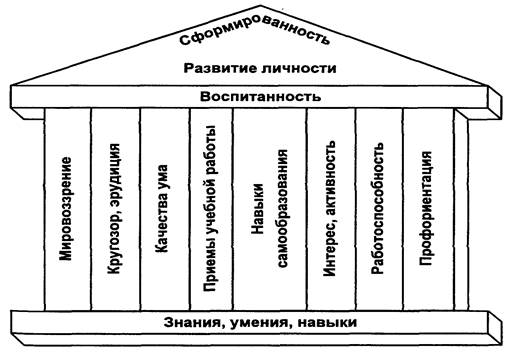 Результат обучения, включающий знания, способы и приёмы их приобретения, называется обученностьюКомпоненты продукта обученияКомпонентами продукта обучения являются:l знания, умения, навыки;l мировоззрение личности;l кругозор и эрудиция;l качества ума, интеллектуальное развитие личности (операции и приемы мышления, способы, формы, методы познавательной деятельности);l умение учиться, потребность приобретать и пополнять знания;l навыки самообразования;l активность;l работоспособность (умственная и физическая) личности;l воспитанность (нравственная, эстетическая, экологическая, политехническая и др.);l профессиональная ориентация и подготовка к жизни и др.49. Методы и приёмы обучения.Методы обученияl Метод (от греч. metodos)– путь познания, способ деятельности) – Путь к чему-либо, способ достижения цели, определённым способом упорядоченная деятельность субъекта в любой её форме.l Метод обучения —способ упорядоченной взаимосвязанной деятельности преподавателя и обучаемых, направленной на решение задач образования (Ю.К. Бабанский).l В структуре методов обучения выделяются приемы.Прием —это элемент метода, его составная часть, разовое действие, отдельный шаг в реализации метода или модификация метода в том случае, когда метод небольшой по объему или простой по структуре.Уровни обученияl I уровень — знакомства. Отличается способностью учащегося узнавать, опознавать, различать, распознавать объекты в ряду других подобных объектов. Усвоение на уровне знакомства ограничено наиболее общими представлениями об объекте изучения, а мышление — альтернативными суждениями типа «да — нет», «или — или».l II уровень — репродукции. На этом уровне овладение основными понятиями предмета происходит настолько, что оно дает учащемуся возможность осуществлять словесное описание действия с объектом изучения, анализировать различные действия и различные исходы.l III уровень — полноценные знания. На этом уровне деятельность учащегося характеризуется умениями применять усвоенную информацию в практической сфере для решения некоторого класса задач и получения объективно новой информации.l IV уровень — трансформации. Он характеризуется таким овладением информацией, при котором учащийся сможет решать задачи различных классов путем переноса усвоенных знаний, умений, навыков50. Классификация методов обучения по источнику получения знаний (традиционная).Принципы обученияl Принцип (от лат. principium - первоначало, основа) - основное исходное положение чего-либо.l Принципы обучения — это руководящие идеи, нормативные требования к организации и проведению дидактического процесса.l Они носят характер самых общих указаний, правил, норм, регулирующих процесс обучения. Принципы рождаются на основе научного анализа обучения, вытекают из закономерностей процесса обучения, устанавливаемых дидактикойСодержательные принципы обученияl гражданственности,l научности,l воспитывающего характера,l фундаментальности,l прикладной направленности (связи обучения с жизнью, теории с практикой).Организационно-методические принципы обученияl преемственности, последовательности и систематичности;l единства группового и индивидуального обучения;l соответствия обучения возрастным и индивидуальным особенностям обучаемых;l сознательности и творческой активности;l доступности при достаточном уровне трудности;l наглядности;l продуктивности и надежности51. Классификация методов обучения по типу (характеру) познавательной деятельности (И.Я. Лернер, М.Н. Скаткин).Эта характеристика тесно сопряжена с уровнями мыслительной активности учащихся.l объяснительно-иллюстративный (информационно-рецептивный);l репродуктивный;l проблемное изложение;l частично-поисковый (эвристический);l исследовательский.52. Классификация методов педагогического процесса Ю.К. Бабанского.Объекты, выполняющие функцию средств обучения, можно классифицировать по различным основаниям:I. По составу объектов:l материальные;l идеальные.II. По назначению (субъекту деятельности):l для обучающего (средства преподавания);l для учащегося (средства учения).III. По модальности:l визуальные;l аудиальные;l аудиовизуальные53. Средства обучения.Средства обучения – это совокупность материальных объектов и предметов духовной культуры, предназначающихся для организации и осуществления дидактического процесса.Средство обучения (по П.И Пидкасистому) - это материальный или идеальный объект, который использован учителем и учащимися для усвоения новых знаний.СловесныеНаглядныеПрактическиеl рассказ; l лекция; l беседа; l дискуссия l работа с книгойl демонстрация; l иллюстрация; l наблюдение; l видеометодl упражнение; l лабораторная работа; l практическая работа.